نتائج استبيان تقييم  خطة ادارة الازمات والكوارث بكلية الحاسبات والمعلومات جامعة الزقازيقاولا : مرحلة التخطيط 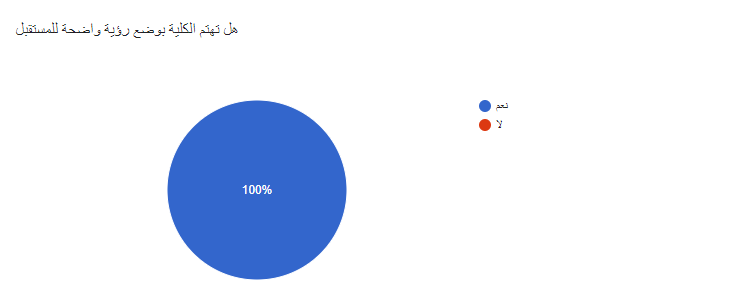 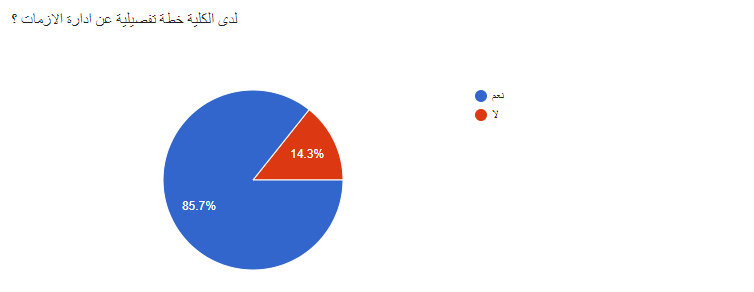 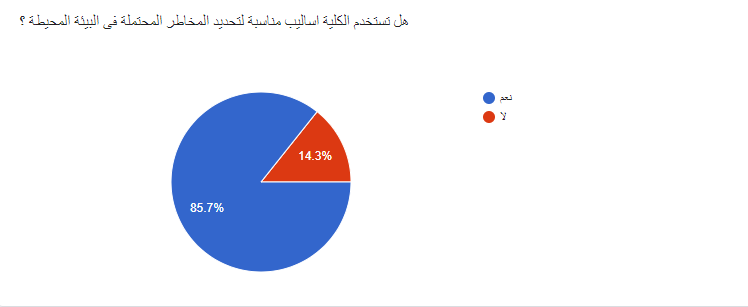 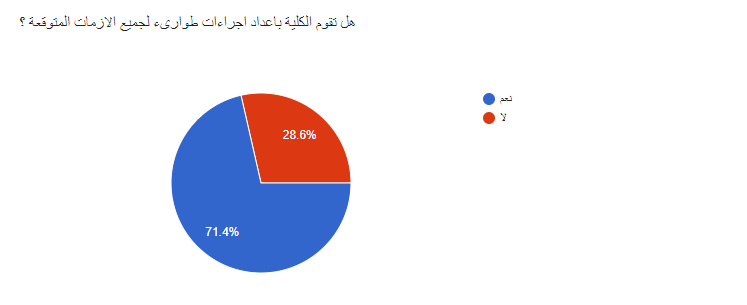 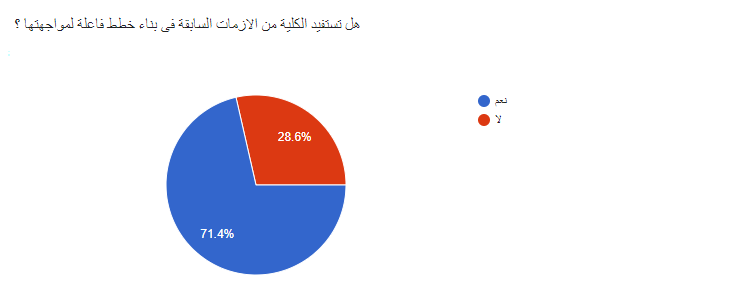 ثانيا : مرحلة التنفيذ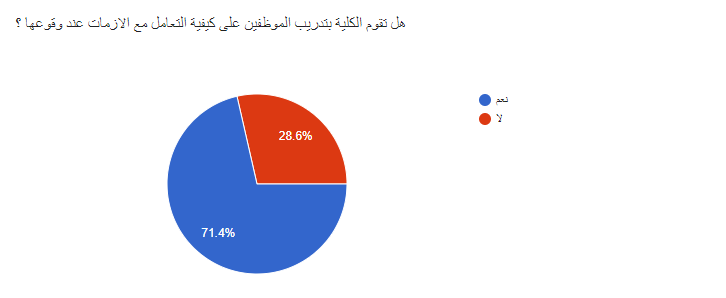 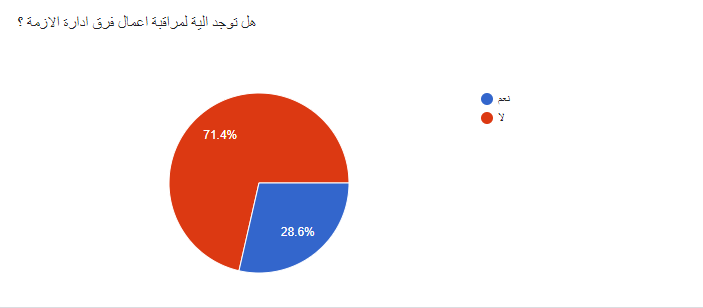 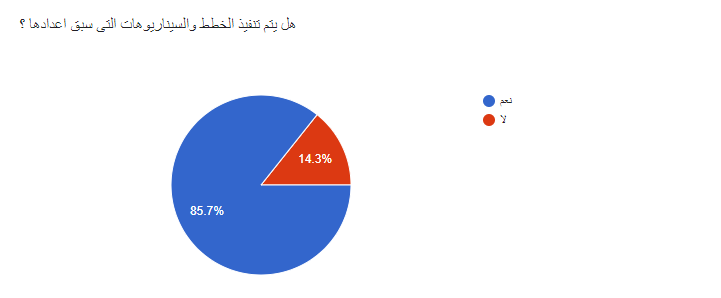 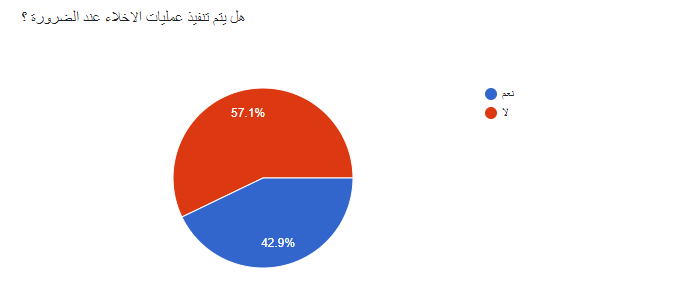 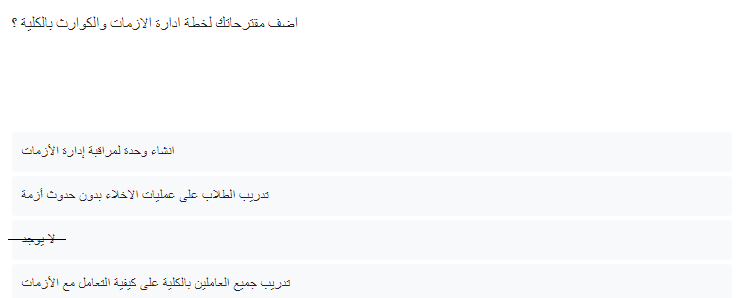 